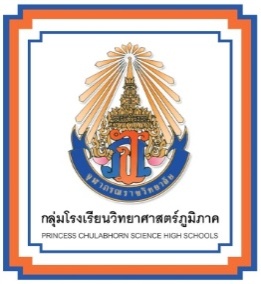 แผนการจัดการเรียนรู้และแผนการประเมินผลการเรียนรู้ฉบับย่อกลุ่มสาระการเรียนรู้สังคมศึกษา ศาสนา และวัฒนธรรมรายวิชา  ส30101  ศาสนศึกษาและหลักธรรมสำหรับชีวิต      จำนวน  1.0  หน่วยกิต 2 คาบ/สัปดาห์                                                          เวลา   40  คาบชั้นมัธยมศึกษาปีที่  4				ภาคเรียนที่ 1  ครูผู้สอน คณะครูกลุ่มโรงเรียนวิทยาศาสตร์ภูมิภาค…………………………………………………………………..……………………………………………………………………………..คำอธิบายรายวิชา	ศึกษาความสำคัญและหลักการของพระพุทธศาสนา (อิสลาม คริสต์ หรือศาสนาที่ตนนับถือ) ลักษณะของสังคมชมพูทวีปและคติความเชื่อทางศาสนาสมัยก่อนพระพุทธเจ้า  วิเคราะห์พุทธประวัติ : พระพุทธเจ้าในฐานะเป็นมนุษย์ผู้ฝึกตนได้อย่างสูงสุด (การตรัสรู้) การก่อตั้งพระพุทธศาสนา  วิธีสอนและการเผยแผ่พระพุทธศาสนาตามแนวพุทธจริยา  พุทธประวัติด้านการบริหารและการธำรงรักษาพระพุทธศาสนา  หลักการทางพระพุทธศาสนามีข้อปฏิบัติทางสายกลาง  การพัฒนาศรัทธาและปัญญาที่ถูกต้อง มีลักษณะประชาธิปไตย พระพุทธศาสนากับหลักวิทยาศาสตร์ การฝึกฝนและพัฒนาตนเอง การพึ่งตนเอง และการมุ่งอิสรภาพ พระพุทธศาสนาเป็นศาสตร์แห่งการศึกษา การฝึกตนไม่ให้ประมาท พระพุทธศาสนากับปรัชญาของเศรษฐกิจพอเพียง พระพุทธศาสนาเกี่ยวกับการศึกษาที่สมบูรณ์ การเมืองและสันติภาพศึกษาพระไตรปิฏกโดยสังเขปและวิเคราะห์หลักธรรมอริยสัจ 4          ทุกข์ : ขันธ์5 ไตรลักษณ์  โลกธรรม 8 จิต, เจตสิก  สมุทัย : นิยาม 5 มิจฉาวณิชชา 5ปฏิจจสมุปบาท  นิโรธ : ภาวนา 4 นิพพาน มรรค: พละ 5 อุบาสกธรรม 5 ทิฏฐธัมมิกัตถสังวัตตนิกธรรม 4ไตรสิกขาเบญจศีล  เบญจธรรม  มงคลชีวิต 38 ประการเรื่อง : สงเคราะห์บุตร  สงเคราะห์ภรรยา สันโดษถูกโลกธรรมจิตไม่หวั่นไหว จิตไม่เศร้าโศก จิตไม่มัวหมอ  จิตเกษม ความเพียรเผากิเลส ประพฤติพรหมจรรย์ เห็นอริยสัจ  บรรลุนิพพาน สัปปุริสธรรม 7พรหมวิหาร4 และทิศ6ศึกษาวิเคราะห์ชาดก พุทธสาวก พุทธสาวิกา และชาวพุทธตัวอย่างฝึกปฏิบัติการบริหารจิต การเจริญปัญญาตามหลักสติปัฏฐาน 4 สวดมนต์แผ่เมตตา ฝึกกระบวนการคิดแบบโยนิโสมนสิการ  1.แบบสามัญลักษณะ  2.แบบเป็นอยู่ในขณะปัจจุบัน  3. แบบแยกแยะส่วนประกอบ       4.แบบวิภัชชวาท	วิเคราะห์พุทธศาสนสุภาษิต (จิตฺตํทนฺตํ สุขาวหํ, น  อุจฺจาวจํ  ปณฺฑิตา ทสฺสยนฺติ, นตฺถิ โลเก อนินฺทิโต, โกธํ ฆตฺวา  สุขํ เสติ, ปฏิรูปการี ธุรวา อุฎฺฐาตาวินฺทเต ธนํ, วายเมถว ปุริโส ยาว อตฺถสฺส  นิปฺปทา , สนฺตฏฺฐี ปรมํ ธนํ, อิณาทานํ  ทุกขํ  โลเก, ราชา  มุขํ มนุสฺสานํ พระราชาเป็นประมุขของประชาชน, สติ  โลกสฺมิ  ชาคโร, นตฺถิ  สนฺติปรํ  สุขํ, นิพฺพานํ ปรมํ  สุขํ ) ปฏิบัติตนตามศาสนพิธีในวันสำคัญทางพระพุทธศาสนา หรือพิธีกรรมทางศาสนาที่ตนนับถือได้อย่างถูกต้องและเหมาะสมศึกษาหลักการและหลักธรรมสำคัญของศาสนาคริสต์  อิสลาม พราหมณ์ - ฮินดู ซิกข์ วิเคราะห์หาแนวทางปฏิบัติในการอยู่ร่วมกันอย่างสันติสุขเพื่อให้เกิดความรู้ความเข้าใจในพระรัตนตรัยคือ พุทธะ  ธรรมะ  สังฆะ  เข้าใจหลักอริยสัจ 4 เป็นคนมีเหตุผลมองโลกตามความเป็นจริง พุทธศาสนิกชนที่ดี ผู้นำที่ดี และเป็นพลโลกที่มีคุณภาพ เข้าถึงธรรมะของผู้เจริญ (อริยวัฑฒิ 5 : ศรัทธา ศีล สุตะ จาคะ ปัญญา) เข้าใจตนเองและผู้อื่น เข้าใจวิถีพุทธและสามารถใช้ความรู้ออกแบบการเรียนรู้ด้านจริยธรรมของตนเองได้ตลอดชีวิต อยู่ร่วมกันในความแตกต่างได้อย่างมีความสงบสุขผลการเรียนรู้มาตรฐาน/ตัวชี้วัดมาตรฐาน  ส 1.1   ม.4 -6 /1 , 2, 3, 4, 5, 6, 7, 8, 9, 10, 11, 12, 13 ,14 ,15 ,16 ,17 ,18 ,19, 			20 ,21 ,22ตัวชี้วัดวิเคราะห์สังคมชมพูทวีป และคติความเชื่อทางศาสนาสมัยก่อนพระพุทธเจ้า หรือสังคมสมัยของศาสดาที่ตนนับถือวิเคราะห์  พระพุทธเจ้าในฐานะเป็นมนุษย์ผู้ฝึกตนได้อย่างสูงสุดในการตรัสรู้  การก่อตั้ง วิธีการสอนและการเผยแผ่พระพุทธศาสนา หรือวิเคราะห์ประวัติศาสดาที่ตนนับถือตามที่กำหนดวิเคราะห์พุทธประวัติด้านการบริหาร และการธำรงรักษาศาสนา  หรือวิเคราะห์ประวัติศาสดาที่ตนนับถือตามที่กำหนดวิเคราะห์ข้อปฏิบัติทางสายกลางในพระพุทธศาสนาหรือแนวคิดของศาสนาที่ตนนับถือตามที่กำหนดวิเคราะห์การพัฒนาศรัทธา และปัญญาที่ถูกต้องในพระพุทธศาสนา หรือแนวคิดของศาสนาที่ตนนับถือตามที่กำหนดวิเคราะห์ลักษณะประชาธิปไตยในพระพุทธศาสนา หรือแนวคิดของศาสนาที่ตนนับถือตามที่กำหนดวิเคราะห์หลักการของพระพุทธศาสนากับหลักวิทยาศาสตร์ หรือแนวคิดของศาสนาที่ตนนับถือตามที่กำหนดวิเคราะห์การฝึกฝนและพัฒนาตนเอง การพึ่งตนเอง และการมุ่งอิสรภาพในพระพุทธศาสนา หรือแนวคิดของศาสนาที่ตนนับถือตามที่กำหนดวิเคราะห์พระพุทธศาสนาว่าเป็นศาสตร์แห่งการศึกษาซึ่งเน้นความสัมพันธ์ของเหตุปัจจัยกับวิธีการแก้ปัญหา หรือแนวคิดของศาสนาที่ตนนับถือตามที่กำหนด วิเคราะห์พระพุทธศาสนาในการฝึกตนไม่ให้ประมาท  มุ่งประโยชน์และสันติภาพบุคคล สังคมและโลก หรือแนวคิดของศาสนาที่ตนนับถือตามที่กำหนด วิเคราะห์พระพุทธศาสนากับปรัชญาของเศรษฐกิจพอเพียงและการพัฒนาประเทศแบบยั่งยืน  หรือแนวคิดของศาสนาที่ตนนับถือตามที่กำหนด วิเคราะห์ความสำคัญของพระพุทธศาสนาเกี่ยวกับการศึกษาที่สมบูรณ์ การเมืองและสันติภาพ  วิเคราะห์หลักธรรมในกรอบ   อริยสัจ 4 หรือหลักคำสอนของศาสนาตามที่ตนนับถือ วิเคราะห์ข้อคิดและแบบอย่าง   การดำเนินชีวิตจากประวัติสาวก ชาดกเรื่อง มหาเวสสันดรชาดก 
  มหาชนกชาดก มโหสถชาดก เรื่องเล่า และศาสนิกชนตัวอย่างตามที่กำหนด วิเคราะห์คุณค่าและความสำคัญของการสังคายนาพระไตรปิฎก  หรือคัมภีร์ของศาสนาที่ตนนับถือ และการเผยแผ่ เชื่อมั่นต่อผลของการทำความดี ความชั่ว สามารถวิเคราะห์สถานการณ์ที่ต้องเผชิญ และตัดสินใจเลือกดำเนินการหรือปฏิบัติตนได้อย่างมีเหตุผลถูกต้องตามหลักธรรม จริยธรรม และกำหนดเป้าหมาย บทบาทการดำเนินชีวิตเพื่อการอยู่ร่วมกันอย่างสันติสุข และอยู่ร่วมกันเป็นชาติอย่างสมานฉันท์ อธิบายประวัติศาสดาของศาสนาอื่นๆ โดยสังเขป ตระหนักในคุณค่าและความสำคัญของค่านิยม จริยธรรมที่เป็นตัวกำหนดความเชื่อและพฤติกรรมที่แตกต่างกันของศาสนิกชนศาสนาต่างๆ เพื่อขจัดความขัดแย้งและอยู่ร่วมกันในสังคมอย่างสันติสุข เห็นคุณค่า เชื่อมั่น และมุ่งมั่นพัฒนาชีวิตด้วยการพัฒนาจิตและพัฒนาการเรียนรู้ด้วยวิธีคิดแบบโยนิโสมนสิการหรือการพัฒนาจิตตามแนวทางของศาสนาที่ตนนับถือ สวดมนต์ แผ่เมตตา และบริหารจิตและเจริญปัญญาตามหลักสติปัฏฐาน 4 หรือตามแนวทางของ ศาสนาที่ตนนับถือ วิเคราะห์หลักธรรมสำคัญในการอยู่ร่วมกันอย่างสันติสุขของศาสนาอื่นๆ และชักชวน ส่งเสริมสนับสนุนให้บุคคลอื่นเห็นความสำคัญของการทำความดีต่อกัน เสนอแนวทางการจัดกิจกรรม ความร่วมมือของทุกศาสนาในการแก้ปัญหาและพัฒนาสังคม  มาตรฐาน  ส 1.2   ม.4-6/1-5   ปฏิบัติตนเป็นศาสนิกชนที่ดี ต่อสาวก สมาชิกในครอบครัวและคนรอบข้างปฏิบัติตนถูกต้องตามศาสนพิธี พิธีกรรมทางศาสนาที่ตนนับถือแสดงตนเป็นพุทธมามกะหรือแสดงตนเป็นศาสนิกชนของศาสนาที่ตนนับถือวิเคราะห์หลักธรรม  คติธรรมที่เกี่ยวเนื่องกับวันสำคัญทางศาสนา และเทศกาลที่สำคัญ ของศาสนาที่ตนนับถือ และปฏิบัติตนได้ถูกต้องวิเคราะห์ความจำเป็นที่ต้องมีการปรับปรุงเปลี่ยนแปลงและอนุรักษ์วัฒนธรรมไทยและเลือกรับวัฒนธรรมสากล3.กำหนดการสอนและจุดประสงค์การเรียนรู้4.แผนการประเมินผลการเรียนรู้และมอบหมายงานการสอนรายวิชาพระพุทธศาสนาเพื่อชีวิต  ส30101  มีแผนการประเมินผลดังนี้ ร้อยละของคะแนนระหว่างภาค : ร้อยละของคะแนนปลายภาค = 70 : 30ร้อยละของคะแนนระหว่างภาค = ร้อยละของคะแนนสอบก่อนกลางภาค + ร้อยละของคะแนนสอบกลางภาค + ร้อยละของคะแนนสอบหลังกลางภาค = 20 + 30 + 20 4.1 ประเมินจากงานหรือการบ้านที่มอบหมาย (ก่อนกลางภาคและหลังกลางภาค) 40คะแนน4.2ประเมินจากการสอบกลางภาคกำหนดสอบกลางภาค เนื้อหาและลักษณะข้อสอบดังตารางใช้เวลาในการสอบ60นาทีคะแนนเต็ม30 คะแนน4.3ประเมินจากการสอบปลายภาคการสอบปลายภาค เนื้อหาและลักษณะข้อสอบดังตารางใช้เวลาในการสอบ60นาทีคะแนนเต็ม30คะแนนสัปดาห์ที่คาบที่สาระการเรียนรู้ตัวชี้วัด/จุดประสงค์การเรียนรู้กิจกรรมการเรียนรู้สื่อการสอน/แหล่งเรียนรู้11- ปฐมนิเทศรายวิชาพระพุทธศาสนาเพื่อชีวิต      
- ทดสอบก่อนเรียนเข้าใจความสำคัญและการจัดการเรียนการสอนวิชาพระพุทธศาสนาเพื่อชีวิตฝึกบริหารจิตเจริญปัญญาใช้อานาปานสตินั่งสมาธิอย่างน้อย 3 นาทีแบบบรรยายPowerPointแจ้งผลการเรียนรู้ที่คาดหวัง- เอกสารประกอบเรื่องการวัดและประเมินผล- แบบทดสอบก่อนเรียน12ความรู้พื้นฐานทางศาสนา	 ความหมายและความสำคัญของศาสนา    - ที่มาของศาสนา    - องค์ประกอบของศาสนา1.วิเคราะห์สังคมชมพูทวีป  และคติความเชื่อทางศาสนาสมัยก่อนพระพุทธเจ้า  หรือสังคมสมัยของศาสดาที่ตนนับถือฝึกบริหารจิตเจริญปัญญาใช้อานาปานสตินั่งสมาธิอย่างน้อย 3 นาที1.กระบวนการสืบเสาะทาง วิทยาศาสตร์ (Scientific Inquiry)2.ทำแบบทดสอบก่อนเรียน3.การสร้างผังความคิด- เอกสารประกอบการ เรียน-PowerPoint:เรื่อง ความรู้พื้นฐานทาง ศาสนา- แบบทดสอบหลังเรียน23-4พระพุทธศาสนา    -พุทธประวัติโดยสังเขป2. วิเคราะห์  พระพุทธเจ้าในฐานะเป็นมนุษย์ผู้ฝึกตนได้อย่างสูงสุดในการตรัสรู้   การก่อตั้ง วิธีการสอนและการเผยแผ่พระพุทธศาสนา หรือวิเคราะห์ประวัติศาสดาที่ตนนับถือ ตามที่กำหนดฝึกบริหารจิตเจริญปัญญาใช้อานาปานสตินั่งสมาธิอย่างน้อย 3 นาที1.การตั้งคำถาม2.การสร้างผังความคิด3.แบงกลุ่มระดมความคิด อภิปรายการแก้ปัญหา4. ทำแบบฝึกหัดทบทวน1.เอกสารประกอบการ เรื่องพุทธประวัติ2.PowerPointเรื่อง วิธีการสอนของ พระพุทธเจ้า3.DVD.พุทธประวัติ4. แบบทดสอบหลังเรียน35หลักการทางพระพุทธศาสนาต่อวิถีชีวิต- หลักการพัฒนาและปัญญา
- หลักประชาธิปไตย4. วิเคราะห์ข้อปฏิบัติทางสายกลางในพระพุทธศาสนาหรือแนวคิดของศาสนาที่ตนนับถือ ตามที่กำหนด5. วิเคราะห์การพัฒนาศรัทธา และปัญญาที่ถูกต้องในพระพุทธศาสนา หรือแนวคิดของศาสนาที่ตนนับถือ ตามที่กำหนด6.วิเคราะห์ลักษณะประชาธิปไตยในพระพุทธศาสนา หรือแนวคิดของศาสนาที่ตนนับถือตามที่กำหนด7. วิเคราะห์หลักการของพระพุทธศาสนากับหลักวิทยาศาสตร์ หรือแนวคิดของศาสนาที่ตนนับถือตามที่กำหนดฝึกบริหารจิตเจริญปัญญาใช้อานาปานสตินั่งสมาธิอย่างน้อย 3 นาที1.การสอนแบบใช้ กระบวนการใช้ปัญหาเป็น ฐาน(ProblemBase)2.การแสดงบทบาทสมมุติ3.ทำแบบฝึกหัดทบทวน1. เว็บไซด์ภาพที่เกี่ยวข้องกับศาสนาพุทธ2. แบบทดสอบหลังเรียน36หลักการทางพระพุทธศาสนาต่อวิถีชีวิต
   - หลักวิทยาศาสตร์
7. วิเคราะห์หลักการของพระพุทธศาสนากับหลักวิทยาศาสตร์ หรือแนวคิดของศาสนาที่ตนนับถือตามที่กำหนดฝึกบริหารจิตเจริญปัญญาใช้อานาปานสตินั่งสมาธิอย่างน้อย 3 นาที1.การสอนแบบใช้ กระบวนการใช้ปัญหาเป็น ฐาน(ProblemBase)2.การแสดงบทบาทสมมุติ3.ทำแบบฝึกหัดทบทวน1.เว็บไซด์ภาพที่เกี่ยวข้องกับศาสนาพุทธ2.แบบทดสอบหลังเรียน47หลักการทางพระพุทธศาสนาต่อวิถีชีวิต   - พระพุทธศาสนากับปรัชญาของเศรษฐกิจพอเพียง
  - การนำหลักการทางพระพุทธศาสนาไปประยุกต์ใช้ในชีวิตประจำวัน8.  วิเคราะห์การฝึกฝนและพัฒนาตนเอง การพึ่งตนเอง และการมุ่งอิสรภาพในพระพุทธศาสนา หรือแนวคิดของศาสนาที่ตนนับถือตามที่กำหนด
 11.วิเคราะห์พระพุทธศาสนากับปรัชญาของเศรษฐกิจพอเพียงและการพัฒนาประเทศแบบยั่งยืน  หรือแนวคิดของศาสนาที่ตนนับถือตามที่กำหนดฝึกบริหารจิตเจริญปัญญาใช้อานาปานสตินั่งสมาธิอย่างน้อย 3 นาที1.การสอนแบบใช้ กระบวนการใช้ปัญหาเป็น ฐาน(ProblemBase)2.การแสดงบทบาทสมมุติ3.ทำแบบฝึกหัดทบทวน1.เว็บไซด์ภาพที่เกี่ยวข้องกับศาสนาพุทธ2.แบบทดสอบหลังเรียน4-78-14พระไตรปิฏกและหลักธรรมคำสอน    - พระไตรปิฏก    - หลักคำสอนสำคัญ    - อริยสัจ4ทุกข์ (ธรรมที่ควรรู้)    - ขันธ์5     - ไตรลักษณ์      - โลกธรรม 8    - จิต, เจตสิกสมุทัย (ธรรมที่ควรละ) หลักธรรม   -  นิยาม 5     -  ปฏิจจสมุปบาท     -  มิจฉาวณิชชา 5นิโรธ (ธรรมที่ควรบรรลุ)ภาวนา 4นิพพานมรรค (ธรรมที่ควรเจริญ)พละ 5-    อุบาสกธรรม 5     -    ทิฏฐธัมมิกัตถ-         สังวัตตนิกธรรม 4     -  ไตรสิกขา     - เบญจศีล เบญจธรรม       -  มงคลชีวิต 38 ประการ           - สงเคราะห์บุตร          - สงเคราะห์ภรรยา          - สันโดษ          - ถูกโลกธรรมจิต            ไม่หวั่นไหว          - จิตไม่เศร้าโศก          - จิตไม่มัวหมอง          - จิตเกษม          - ความเพียร            เผากิเลส          - ประพฤติ            พรหมจรรย์          - เห็นอริยสัจ          - บรรลุนิพพาน13. วิเคราะห์หลักธรรมในกรอบ    อริยสัจ 4 หรือหลักคำสอนของศาสนาที่ตนนับถือ15. วิเคราะห์คุณค่าและความสำคัญของการสังคายนา พระไตรปิฎก  หรือคัมภีร์ของศาสนาที่ตนนับถือ และการเผยแผ่ฝึกบริหารจิตเจริญปัญญาใช้อานาปานสตินั่งสมาธิอย่างน้อย 3 นาที1.การสอนแบบใช้ กระบวนการใช้ปัญหาเป็น ฐาน(ProblemBase)2. ทำแบบฝึกหัดทบทวน1. PowerPointสถานการณ์2. แบบบันทึกสถานการณ์ปัญหา3.แบบฝึกหัด4.www.dhammathai.org815-16ชาดก      - เวชสันดรชาดก 
     - มหาชนกชาดก
     - มโหสถชาดก14. วิเคราะห์ข้อคิดและแบบอย่าง ข้อคิดในชาดก เรื่องเล่า  และศาสนิกตัวอย่างตามที่กำหนดฝึกบริหารจิตเจริญปัญญาใช้อานาปานสตินั่งสมาธิอย่างน้อย 3 นาที1. กระบวนการกลุ่ม 2. ทักษะการคิดวิเคราะห์ 3. การทำแบบทดสอบหลังเรียน1. DVD.ศาสนาพุทธ 2. แบบทดสอบหลังเรียน 917-18ศาสนสาวกศาสนสาวกที่สำคัญ      - พระอานนท์      - นางปฏาจาราเถรี       - หมอชีวกโกมารภัจจ์      - ดร.บาบาสาเหบ         เอ็มเบดการ์14. วิเคราะห์ข้อคิดและแบบอย่าง   การดำเนินชีวิตจากประวัติสาวก ชาดก   เรื่องเล่า และศาสนิกชนตามที่กำหนดฝึกบริหารจิตเจริญปัญญาใช้อานาปานสตินั่งสมาธิอย่างน้อย 3 นาที1.กระบวนการกลุ่ม2.ทักษะการคิด3.บทบาทสมมติ1.PowerPointพระสงฆ์ไทย2.DVDเรื่องหมอชีวกโกมารภัจจ์พระเวสสันดรชาดก3.ใบงานการเขียนMind Mapping4.www.dhammathai.org5.www.dhammajak. net1019-20สอบกลางภาคเรียนสอบกลางภาคเรียนสอบกลางภาคเรียนสอบกลางภาคเรียน1121การบริหารจิตตามหลักสติปัฏฐาน4      - ความหมาย      - ความสำคัญ      - ประโยชน์19. เห็นคุณค่า เชื่อมั่น และมุ่งมั่นพัฒนาชีวิตด้วยการพัฒนาจิตและพัฒนาการเรียนรู้ด้วยวิธีคิดแบบโยนิโสมนสิการหรือการพัฒนาจิตตามแนวทางของศาสนาที่ตนนับถือฝึกบริหารจิตเจริญปัญญาใช้อานาปานสตินั่งสมาธิอย่างน้อย 3 นาที1. กระบวนการกลุ่ม 2. ทักษะการคิดวิเคราะห์ 1. แบบทดสอบหลังเรียน 2. PowerPoint   เรื่องสติปัฏฐาน 1122การบริหารจิตตามหลักอนุสติ10     - พุทธานุสติ     - ธัมมานุสติ     - สังฆานุสติ     - ศีลานุสติ     - จาคานุสติ   -  เทวตานุสติ    -  มรณัสติ    -  กายคตานุสติ    -  อาณาปนสติ    -  อุปสมานุสติ 19. เห็นคุณค่า เชื่อมั่น และมุ่งมั่นพัฒนาชีวิตด้วยการพัฒนาจิตและพัฒนาการเรียนรู้ด้วยวิธีคิดแบบโยนิโสมนสิการหรือการพัฒนาจิตตามแนวทางของศาสนาที่ตนนับถือ20. สวดมนต์ แผ่เมตตา และบริหารจิตและเจริญปัญญาตามหลักสติปัฏฐาน หรือตามแนวทางของศาสนาที่ตนนับถือฝึกบริหารจิตเจริญปัญญาใช้อานาปานสตินั่งสมาธิอย่างน้อย 3 นาที1. กระบวนการกลุ่ม 2. ทักษะการคิดวิเคราะห์ 1. แบบทดสอบหลังเรียน 2. PowerPoint เรื่องอนุสสติ 101223-24การเจริญปัญญาตามหลัก โยนิโสมนสิการ 1. วิธีคิดแบบสามัญลักษณะ  19. เห็นคุณค่า เชื่อมั่น และมุ่งมั่นพัฒนาชีวิตด้วยการพัฒนาจิตและพัฒนาการเรียนรู้ด้วยวิธีฝึกบริหารจิตเจริญปัญญาใช้อานาปานสตินั่งสมาธิอย่างน้อย 3 นาที1. แบบทดสอบหลังเรียน 2. PowerPoint เรื่องโยนิโสมนสิการ2. วิธีคิดแบบเป็นอยู่ในขณะปัจจุบัน   3. วิธีคิดแบบแยกแยะส่วนประกอบ  
4. วิธีคิดแบบวิภัชชวาทคิดแบบโยนิโสมนสิการหรือการพัฒนาจิตตามแนวทางของศาสนาที่ตนนับถือ20. สวดมนต์ แผ่เมตตา และบริหารจิตและเจริญปัญญาตามหลักสติปัฏฐาน หรือตามแนวทางของศาสนาที่ตนนับถือ  1. กระบวนการกลุ่ม 2. ทักษะการคิดวิเคราะห์ 1325-26พุทธศาสนสุภาษิต
 -  จิตฺตํทนฺตํ สุขาวหํ  
    จิตที่ฝึกดีแล้วนำสุขมาให้
-  น  อุจฺจาวจํ ปณฺฑิตา   ทสฺสยนฺติ    
    บัณฑิตย่อมไม่แสดง    อาการขึ้นๆลงๆ-  นตฺถิ โลเก อนินฺทิโต                                   คนที่ไม่ถูกนินทาไม่มีในโลก-  โกธํ ฆตฺวา  สุขํ เสติ                          ฆ่าความโกรธได้ย่อมอยู่เป็นสุข13. วิเคราะห์หลักธรรมในกรอบ อริยสัจ 4 หรือหลักคำสอนของศาสนาที่ตนนับถือ  มีทักษะและสามารถนำหลักธรรมทางพระพุทธศาสนาไปพัฒนาตนเองและพัฒนาสังคมฝึกบริหารจิตเจริญปัญญาใช้อานาปานสตินั่งสมาธิอย่างน้อย 3 นาที1. กระบวนการกลุ่ม 2. ฝึกปฏิบัติ 1. แบบทดสอบหลังเรียน - ปฏิรูปการี ธุรวา อุฎฺฐาตาวินฺทเต ธนํ                   คนขยันเอาการเอางาน   กระทำเหมาะสม    ย่อมหาทรัพย์ได้-  วายเมถว ปุริโส     ยาว อตฺถสฺส นิปฺปทา    เกิดเป็นคนควร    จะพยายามจนกว่า    จะประสบความสำเร็จ   - สนฺตุฎฺฐี ปรมํ ธนํ                                  
    ความสันโดษเป็น    ทรัพย์อย่างยิ่ง-  อิณาทานํ  ทุกฺขํ  โลเก
    การเป็นหนี้เป็นทุกข์    ในโลก
-   ราชา  มุขํ มนุสฺสานํ 
    พระราชาเป็นประมุข    ของประชาชน
-   สติ  โลกสฺมิ  ชาคโร
    สติเป็นเครื่องตื่นในโลก
-   นตฺถิ  สนฺติปรํ  สุขํ
     สุขอื่นยิ่งกว่าความสงบ     ไม่มี
-   นิพฺพานํ ปรมํ  สุขํ
    นิพพานเป็นสุขอย่างยิ่ง14-1627-32ศาสนพิธี-มารยาทชาวพุทธและหลักการปฏิบัติตน ในศาสนพิธีสำคัญ เช่นการบูชาพระรัตนตรัยการอาราธนาศีลอาราธนาธรรม อาราธนาพระปริตรการแผ่เมตตาการถวายสังฆทานการกรวดน้ำเป็นต้น- พิธีบรรพชา/อุปสมบท     คุณสมบัติของผู้ขอบรรพชา/อุปสมบทเครื่องอัฏฐบริขารประโยชน์ของการบรรพชาและคุณค่าและประโยชน์ของศาสนพิธีอุปสมบท
 - บุญพิธี ทานพิธี กุศลพิธี 2. ปฏิบัติตนถูกต้องตามศาสนพิธีพิธีกรรมตามหลักศาสนาที่ตนนับถือ3. แสดงตนเป็นพุทธมามกะหรือแสดงตนเป็นศาสนิกชนของศาสนาที่ตนนับถือฝึกบริหารจิตเจริญปัญญาใช้อานาปานสตินั่งสมาธิอย่างน้อย 3 นาที1.การสอนแบบใช้ กระบวนการใช้ปัญหาเป็น ฐาน(ProblemBase)2.การแสดงบทบาทสมมุติ3.ทำแบบฝึกหัดทบทวน1.เว็บไซด์ภาพที่เกี่ยว ข้องกับศาสนาพุทธ2.แบบทดสอบหลัง เรียน1733วันสำคัญทางพระพุทธศาสนาวันวิสาขบูชาวันมาฆบูชา     -  วันอาสาฬหบูชา4. วิเคราะห์หลักธรรม  คติธรรมที่เกี่ยวเนื่องกับวันสำคัญทางศาสนา และเทศกาลที่สำคัญ ของศาสนาที่ตนนับถือ และปฏิบัติตนได้ถูกต้องฝึกบริหารจิตเจริญปัญญาใช้อานาปานสตินั่งสมาธิอย่างน้อย 3 นาที1. กระบวนการกลุ่ม 2. ฝึกปฏิบัติ 1. แบบทดสอบหลังเรียน 2. เว็บไซด์ภาพที่เกี่ยวข้องกับวันสำคัญทางพระพุทธศาสนา3. VCD วันสำคัญทางพระพุทธศาสนา1834-37หลักการและหลักธรรมสำคัญ    - ศาสนาคริสต์      - อิสลาม     - พราหมณ์ - ฮินดู     - ซิกข์1938การนำหลักธรรมมาใช้ในการดำรงชีวิต-ความสำคัญของศาสนาที่มีต่อการดำรงชีวิตมนุษย์- การประสานความร่วมมือระหว่างต่างศาสนาในการพัฒนาและแก้ปัญหาสังคม21.วิเคราะห์หลักธรรมสำคัญในการอยู่ร่วมกันอย่างสันติสุขของศาสนาอื่นๆและชักชวนส่งเสริม สนับสนุนให้บุคคลอื่นเห็น22.เสนอแนวทางการจัดกิจกรรมความร่วมมือของทุกศาสนาในการแก้ปัญหาและพัฒนาสังคมความสำคัญของการทำความดีต่อกันฝึกบริหารจิตเจริญปัญญาใช้อานาปานสตินั่งสมาธิอย่างน้อย 3 นาที1.กระบวนการกลุ่ม2.ทักษะการคิดวิเคราะห์3.การสร้างผังความคิด1.คอมพิวเตอร์ใช้เสนอPowerPoint2.แบบทดสอบหลัง เรียน3.สื่อ you tubeศาสนา2039-40สอบปลายภาคเรียนสอบปลายภาคเรียนสอบปลายภาคเรียนสอบปลายภาคเรียนรายการรูปแบบของงานวันที่มอบหมายกำหนดส่งคะแนนโครงงานคุณธรรมความรู้กลุ่มสัปดาห์ที่ 1สัปดาห์ที่ 810Mind map การนำหลักธรรมไปใช้ในการดำรงชีวิต/สรุปเดี่ยวสัปดาห์ที่ 8ส่งในคาบเรียน5การทดสอบหลังเรียนเดี่ยวสัปดาห์ที่ 9ส่งในคาบเรียน5มารยาทชาวพุทธ และศาสนพิธีกลุ่มสัปดาห์ที่ 14-10การพัฒนาตนเองการเข้าค่ายคุณธรรมการเข้าร่วมกิจกรรมวันสำคัญต่างๆ ทางศาสนา(ตามแนวทางของแต่ละโรงเรียน)เดี่ยวสัปดาห์ที่ 1สัปดาห์ที่ 195การทดสอบหลังเรียนเดี่ยวสัปดาห์ที่ 19ส่งในคาบเรียน5สาระการเรียนรู้ลักษณะและจำนวนข้อสอบคะแนนลักษณะและจำนวนข้อสอบคะแนนรวมคะแนนหลักการทางพระพุทธศาสนาปรนัยชนิดเลือกตอบ10ข้อ5 คะแนน--5 คะแนนหลักธรรมทางพระพุทธศาสนาปรนัยชนิดเลือกตอบ20ข้อ10 คะแนนอัตนัย1ข้อ5 คะแนน15 คะแนนชาดกและพุทธสาวก พุทธสาวิกาปรนัยชนิดเลือกตอบ10ข้อ5 คะแนนอัตนัย1ข้อ5 คะแนน10 คะแนนรวมทั้งสิ้น40 ข้อ20 คะแนน2 ข้อ10 คะแนน30 คะแนนสาระการเรียนรู้ลักษณะและจำนวนข้อสอบคะแนนลักษณะและจำนวนข้อสอบคะแนนรวมคะแนนการบริหารจิตและเจริญปัญญาปรนัยชนิดเลือกตอบ 10 ข้อ5 คะแนนอัตนัย 1 ข้อ4 คะแนน9 คะแนนพุทธศาสนสุภาษิตปรนัยชนิดเลือกตอบ 6 ข้อ3 คะแนน--3 คะแนนศาสนพิธีปรนัยชนิดเลือกตอบ 10 ข้อ5 คะแนนอัตนัย 1 ข้อ4 คะแนน9 คะแนนหลักการและหลักธรรมสำคัญของศาสนาคริสต์,ศาสนาอิสลาม,พราหมณ์ – ฮินดู,ซิกข์ปรนัยชนิดเลือกตอบ 10 ข้อ5 คะแนน--5 คะแนนการนำหลักธรรมมาใช้ในการดำรงชีวิต--อัตนัย 1 ข้อ4 คะแนน4 คะแนนรวมทั้งสิ้น36 ข้อ18 คะแนน3 ข้อ12 คะแนน30 คะแนน